                                                  заявление.Прошу принять меня в члены Молодежной общероссийской общественной организации «Российские Студенческие Отряды».С уставными и программными документами организации ознакомлен (а) и согласен (а).Обязуюсь соблюдать Устав МООО «РСО», правила внутреннего трудового распорядка, правила техники безопасности, охраны труда, иные локальные нормативные акты. Доверяю Амурскому  региональному отделению МООО «РСО» представлять мои интересы в период моего членства в организации.Я извещен (а) о том, что согласно п. 3 ст. 422 Налогового кодекса Российской Федерации  «Суммы, не подлежащие обложению страховыми взносами»: «… выплаты и иные вознаграждения, осуществляемые в пользу обучающихся в профессиональных образовательных организациях, образовательных организациях высшего образования по очной форме обучения за деятельность, осуществляемую в студенческих отрядах (включенных в федеральный или региональный реестр молодежных и детских объединений, пользующихся государственной поддержкой) по трудовым договорам или по гражданско-правовым договорам, предметом которых являются выполнение работ и (или) оказание услуг. Я извещен (а) о том, что  в случае изменения персональных данных и/или адреса электронной почты члена Организации, обязан в течение 5 (пяти) календарных дней с момента такого изменения подать в орган, в котором состою на учете, личное письменное заявление о внесении соответствующих изменений в учетные документы и в реестр членов Организации в системе в Простой Бизнес. Член Организации несет риск негативных последствий не уведомления Организации об изменении персональных данных и/или адреса электронной почты, в частности, юридически значимые сообщения, направленные на адрес электронной почты члена Организации до момента получения Организацией уведомления о его изменении, считаются направленными надлежащим образом и полученными членом Организации. Сообщения, доставленные по адресу электронной почты, указанному членом Организации, считаются полученными.  Согласен (а) получать информационную рассылку по электронной почте. Дата ______________					Личная подпись __________________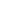 Амурское региональное отделение Молодежная общероссийская общественная организация«РОССИЙСКИЕ СТУДЕНЧЕСКИЕ ОТРЯДЫ»105005, г. Москва Лефортовский пер. 8 стр.1., тел.8 (499) 261 - 33 - 46 Руководителю Амурского регионального отделения МООО «РСО»Ю.Н. ШепетькоРегиона/города от  ____________________________Дата рождения Место учебы Адрес (постоянная регистрация) с индексомАдрес фактического места жительстваКонт. тел. e-mail  (по желанию) Паспортные данные: Гражданство серия                     номер Выдан                    кем 